Martfű Város Polgármesterétől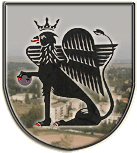 5435 Martfű, Szent István tér 1. Tel: 56/450-222; Fax: 56/450-853E-mail: titkarsag@ph.martfu.huElőterjesztésKörös-Tisza menti Önkormányzatok Hulladékrekultivációs Társulás megszüntetéséreMartfű Város Önkormányzata Képviselő-testületének 2018. augusztus 9-ei üléséreElőkészítette: Szász Éva jegyzőVéleményező: Pénzügyi, Ügyrendi és Városfejlesztési BizottságDöntéshozatal: minősített többség Tárgyalás módja: nyilvános ülésTisztelt Képviselő-testület!Magyarország helyi önkormányzatairól szóló 2011. évi CLXXXIX. törvény (a továbbiakban: Mötv.) 88. §-a, ill. 91. §-a a társulás megszüntetéséről, megszűnéséről az alábbiak szerint rendelkezik:„88. § (1) A társulást a helyi önkormányzatok képviselő-testületei írásbeli megállapodással hozzák létre. A megállapodást a polgármester írja alá. (2) A társulásban részt vevő képviselő-testületek mindegyikének minősített többséggel hozott döntése szükséges a társulási megállapodás jóváhagyásához, módosításához vagy a társulás megszüntetéséhez. 91. § A társulás megszűnik: a) ha a megállapodásban meghatározott időtartam eltelt, vagy törvényben szabályozott megszűnési feltétel megvalósult; b) ha a társulás tagjai a 88. § (2) bekezdés szerinti többséggel azt elhatározzák; c) a törvény erejénél fogva;   d) a bíróság jogerős döntése alapján.”Az Mötv. fenti rendelkezéseinek egybevetése alapján, ha a társuláshoz tartozó valamennyi önkormányzat képviselő-testülete minősített többséggel döntést hoz arról, hogy meg kívánja szüntetni a társulást, akkor a tagok határozzák meg a megszűnés időpontját. Nem kell tehát kivárni a csatlakozásra, ill. kiválásra törvényileg előírt 6 hónapot. Az államháztartásról szóló 2011. évi CXCV. törvény (a továbbiakban: Áht.) 105/A. § (1) bekezdése szerint a helyi önkormányzat, a nemzetiségi önkormányzat, a társulás, a térségi fejlesztési tanács és a jogszabály alapján a költségvetési szervek gazdálkodására vonatkozó szabályokat alkalmazó egyéb jogi személy (e § alkalmazásában a továbbiakban: nem költségvetési szerv törzskönyvi jogi személy) az alapító szerv által vagy törvényben meghatározott napon jön létre és szűnik meg. Az Áht. végrehajtásáról szóló 368/2011. (XII. 31.) Korm. rendelet (a továbbiakban: Ávr.) 167/C. § (3) bekezdés b) pontja, (5) bekezdése, valamint az Ávr. 167/E. § (3) bekezdés d) pontja értelmében a társulás törzskönyvi nyilvántartásból történő törlését a társulás megszüntetésére vonatkozó megállapodás és az azt elfogadó önkormányzati képviselő-testületi határozatok csatolásával - az adat keletkezésétől, illetve megváltozásától számított nyolc napon belül - törlési kérelem Kincstárhoz történő benyújtásával kérheti.E rendelkezések és az Mötv. 88. § (2) bekezdése alapján a társulás a képviselő testületek döntésével, az ott meghatározott időpontban – és nem a törzskönyvi nyilvántartásból történő törléssel, annak napjával - szűnik meg.A Körös-Tisza menti Önkormányzatok Hulladékrekultivációs Társulást 28 települési önkormányzat képviselő testülete határozatlan időre hozta létre. A Társuláshoz tartozó települések: Besenyszög, Cibakháza, Csépa, Hunyadfalva, Kőtelek, Martfű, Mesterszállás, Mezőhék, Nagyrév, Öcsöd, Szelevény, Tiszaföldvár, Tiszainoka, Tiszakürt, Tiszasas, Tiszasüly, Tiszaug, Fülöpháza, Soltszentimre, Páhi, Csengőd, Bugac, Szűcsi, Patak, Buják, Acsa, Albertirsa, Örkény. A Társulás működésének felülvizsgálata során, feladatellátás oldaláról megállapítható, hogy a Körös-Tisza menti Önkormányzatok Hulladékrekultivációs Társulása feladatköre – Társulásban részt vevő önkormányzatok feladata a Ht., valamint a hulladéklerakóval kapcsolatos egyes szabályokról és feltételekről szóló 20/2006. (IV.5.) KvVM rendelet 15-17.§ szerint a területükön lévő hulladéklerakó lezárása, utógondozás, rekultiváció.A társult önkormányzatok ezen feladatukat együttműködve, összehangoltan a Társulás útján látják el oly módon, hogy a feladatok elvégzéséhez szükséges anyagi eszközök megszerzésére pályázatot nyújtottak be „A települési szilárdhulladék-lerakókat érintő térségi szintű rekultivációs programok elvégzése” KEOP 7.2.3.0 pályázati felhívásra, valamint a Bács-Kiskun, Heves, Pest, Nógrád megyei hulladékgazdálkodási rendszerekhez tartozó egyes települések térségi szintű rekultivációs program elvégzésére a KEOP 2.3.0. pályázati felhívásra.Az Áht. alapján a jogi személyiségű társulás gazdálkodására a helyi önkormányzat gazdálkodására vonatkozó szabályokat kell alkalmazni.  A társulásoknak tehát önálló költségvetést, illetve zárszámadást kell készíteniük. Továbbá a társulásokat információ- és adatszolgáltatási, illetve beszámolási kötelezettség terheli, valamint kötelező pénzügyi szabályzatokkal is rendelkezniük kell. A pénzügyi tárgyú előterjesztéseket, valamint a társulások gazdálkodási tevékenységeit (költségvetési tervezés, az előirányzatok módosításának, átcsoportosításának és felhasználásának végrehajtása, a finanszírozási, adatszolgáltatási, beszámolási és a pénzügyi, számviteli rend betartása stb.) az Öcsödi Polgármesteri Hivatal gazdasági szervezete látja el, mely feladatok ellátása jelentős többletterhet ró az ott dolgozó munkatársakra. A többletterhet végző dolgozók díjazására a tagok lakosság szám arányában hozzájárulnak.Fentiek alapján a Társulási Tanács javasolja a Körös-Tisza menti Önkormányzatok Hulladékrekultivációs Társulása megszüntetését 2018. július 31. napjával. Amennyiben a Társulás tagjai ezzel egyetértenek, úgy ezt követően a megszüntetést el kell fogadnia minden részes tagönkormányzat képviselő-testületének is. Ehhez az Öcsödi Polgármesteri Hivatala, mint a Társulás munkaszervezete elkészítette a szükséges előterjesztést és határozati javaslatot. Amint a tagönkormányzatok a megszüntetést elfogadják, szükséges az aláírt megszüntető megállapodás Magyar Államkincstárhoz történő benyújtása annak érdekében, hogy a Társulás a törzskönyvi nyilvántartásból törlésre kerüljön. Intézkedni kell továbbá az államháztartás számviteléről szóló 4/2013. (I. 11.) Korm. rendelet társulás megszűnése esetre előírt beszámoló készítési és egyéb kötelezettség teljesítéséről. Erről az Öcsödi Polgármesteri Hivatal, mint munkaszervezet fog gondoskodni. A fentiekre figyelemmel javasolom, hogy a képviselő-testület az alábbi határozati javaslat elfogadásával támogassa a Körös-Tisza menti Önkormányzatok Hulladékrekultivációs Társulása megszüntetését:Határozati javaslat:Martfű Város Önkormányzata Képviselő-testületének../2018.(VII.13.) határozataKörös-Tisza menti Önkormányzatok Hulladékrekultivációs Társulás megszüntetésérőlMartfű Város Önkormányzatának Képviselő-testülete megtárgyalta a Körös-Tisza menti Önkormányzatok Hulladékrekultivációs Társulás megszüntetésére vonatkozó előterjesztést, és az alábbi döntést hozta:Martfű Város Önkormányzatának Képviselő-testületeMagyarország helyi önkormányzatairól szóló 2011. évi. CLXXXIX. törvény 88. § (2) bekezdésében és 91. § b.) pontjában foglaltakra figyelemmel jóváhagyólag hozzájárul a Körös-Tisza menti Önkormányzatok Hulladékrekultivációs Társulása 2018. július 31. napjával történő megszüntetéséhez, ezért a Képviselő-testület jóváhagyja és elfogadja a társulás megszüntetéséről szóló megállapodást,elfogadja az együttműködési megállapodást, amely a KEOP-7.2.3.0-2008-0036 és KEOP-2.3.0/2F/09-11-2011-0002 pályázat fenntartási idejére 2021.03.31. vonatkozóan, hogy a gesztor önkormányzat Öcsöd Nagyközség,felhatalmazza Molnár Bálint polgármestert, hogy a társulás megszüntetéséről szóló megállapodást, illetve az együttműködési megállapodást aláírja.Határidő:	2018. augusztus 31.Felelős:	polgármesterMEGÁLLAPODÁSa Körös-Tisza menti Önkormányzatok Hulladékrekultivációs Társulása megszüntetésérőlA Körös-Tisza menti Önkormányzatok Hulladékrekultivációs Társulása tagjai:Besenyszög Város Önkormányzata, székhelye: 5071 Besenyszög, Dózsa György út 4.Cibakháza Nagyközségi Önkormányzat, székhelye:5462 Cibakháza, Szabadság tér 5.Csépa Községi Önkormányzata, székhelye: 5475 Csépa, Rákóczi út 24.Hunyadfalva Községi Önkormányzat, székhelye: 5063 Hunyadfalva, Árpád út 2.Kőtelek Községi Önkormányzat, székhelye: 5062 Kőtelek, Szabadság út 1.Martfű Város Önkormányzata, székhelye: 5435 Martfű, Szent István tér 1.Mesterszállás Községi Önkormányzat, székhelye: 5452 Mesterszállás, Szabadság út 24.Mezőhék Községi Önkormányzat, székhelye: 5453 Mezőhék, Felszabadulás út 3.Nagyrév Község Önkormányzat, székhelye: 5463 Nagyrév, Árpád út 78.Öcsöd Nagyközségi Önkormányzat, székhelye: 5451 Öcsöd, Kossuth tér 1.Szelevény Községi Önkormányzat, székhelye: 5479 Szelevény, Kossuth út 4.Tiszaföldvár Város Önkormányzata, székhelye: 5430 Tiszaföldvár, Bajcsy-Zsilinszky utca 2.Tiszainoka Község Önkormányzat, székhelye: 5464 Tiszainoka, Kossuth út 2.Tiszakürt Községi Önkormányzat, székhelye: 5471 Tiszakürt, Hősök tere 1.Tiszasas Községi Önkormányzat, székhelye: 5474 Tiszasas, Rákóczi út 32.Tiszasüly Község Önkormányzata, székhelye: 5061 Tiszasüly, Kiséri út 47.Tiszaug Községi Önkormányzat, székhelye: 6064 Tiszaug, Rákóczi út 51.az államháztartásról szóló 2011. évi CXCV. törvény (a továbbiakban: Áht.) 105/A. §-ban foglalt felhatalmazás, valamint Magyarország helyi önkormányzatairól szóló 2011. évi CLXXXIX. törvény (a továbbiakban: Mötv.) 88. § (2) bekezdése szerint – képviselő-testületeik minősített többséggel hozott döntései alapján – megállapodnak, hogy a Körös-Tisza menti Önkormányzatok Hulladékrekultivációs Társulást 2018. július 31. napi hatállyal jogutód nélkül megszűnik. ElőzményekA tagönkormányzatok a Körös-Tisza menti Önkormányzatok Hulladékrekultivációs Társulása 2010.12.9. napján alapították - az Mötv. 87. §-ának felhatalmazása alapján - a társult településeken Társulásban részt vevő önkormányzatok feladata a Ht., valamint a hulladéklerakóval kapcsolatos egyes szabályokról és feltételekről szóló 20/2006. (IV.5.) KvVM rendelet 15-17.§ szerint a területükön lévő hulladéklerakó lezárása, utógondozás, rekultiváció.A társult önkormányzatok ezen feladatukat együttműködve, összehangoltan a Társulás útján látják el oly módon, hogy a feladatok elvégzéséhez szükséges anyagi eszközök megszerzésére pályázatot nyújtanak be „A települési szilárdhulladék-lerakókat érintő térségi szintű rekultivációs programok elvégzése” KEOP 7.2.3.0 pályázati felhívásra, valamint a Bács-Kiskun, Heves, Pest, Nógrád megyei hulladékgazdálkodási rendszerekhez tartozó egyes települések térségi szintű rekultivációs program elvégzésére a KEOP 2.3.0. pályázati felhívásra. A megszűnő társulás megnevezése: A Körös-Tisza menti Önkormányzatok Hulladékrekultivációs Társulása. A megszűnő társulás székhelye: 5451 Öcsöd, Kossuth tér 1. A megszűnő társulás törzskönyvi nyilvántartási száma: 784944A Körös-Tisza menti Önkormányzatok Hulladékrekulticáiós Társulása megszüntetéseA Körös-Tisza menti Önkormányzatok Hulladékrekultivációs Társulása Társulási Tanácsa minősített többséggel elhatározta a jogi személyiséggel rendelkező Társulás megszűnését és döntött arról, hogy megköti jelen megszüntető megállapodást.A Körös-Tisza menti Önkormányzatok Hulladékrekultivációs Társulást megszüntető szerv neve, székhelye: 5451 Öcsöd, Kossuth tér 1.A Körös-Tisza menti Önkormányzatok Hulladékrekultivációs Társulás tagjai:Acsa Község Önkormányzata, székhelye: 2683 Acsa, Kossuth út 83.Albertirsa Város Önkormányzata, székhelye: 2730 Albertirsa, Irsay Károly utca 2.Besenyszög Város Önkormányzata, székhelye: 5071 Besenyszög, Dózsa György út 4.Bugac Nagyközség Önkormányzata, székhelye: 6114 Bugac, Béke utca 10.Buják Község Önkormányzata, székhelye: 3047 Buják, Kossuth út 9.Cibakháza Nagyközségi Önkormányzat, székhelye:5462 Cibakháza, Szabadság tér 5.Csengőd Község Önkormányzata, székhelye: 6222 Csengőd, Dózsa György utca 35.Csépa Községi Önkormányzata, székhelye: 5475 Csépa, Rákóczi út 24.Fülöpháza Község Önkormányzata, székhelye: 6042 Fülöpháza, Kossuth utca 5.Hunyadfalva Községi Önkormányzat, székhelye: 5063 Hunyadfalva, Árpád út 2.Kőtelek Községi Önkormányzat, székhelye: 5062 Kőtelek, Szabadság út 1.Martfű Város Önkormányzata, székhelye: 5435 Martfű, Szent István tér 1.Mesterszállás Községi Önkormányzat, székhelye: 5452 Mesterszállás, Szabadság út 24.Mezőhék Községi Önkormányzat, székhelye: 5453 Mezőhék, Felszabadulás út 3.Nagyrév Község Önkormányzat, székhelye: 5463 Nagyrév, Árpád út 78.Öcsöd Nagyközségi Önkormányzat, székhelye: 5451 Öcsöd, Kossuth tér 1.Örkény Város Önkormányzata, székhelye: 2377 Örkény, Kossuth Lajos utca 2.Patak Község Önkormányzata, székhelye: 2648 Patak, Kossuth út 6.Páhi Község Önkormányzata, székhelye: 6075 Páhi, Vasút utca 2.Soltszentimre Község Önkormányzata, székhelye: 6223 Soltszentimre, Hősök tere 1.Szelevény Községi Önkormányzat, székhelye: 5479 Szelevény, Kossuth út 4.Szűcsi Községi Önkormányzata, székhelye: 3034 Szűcsi, Petőfi Sándor utca 117.Tiszaföldvár Város Önkormányzata, székhelye: 5430 Tiszaföldvár, Bajcsy-Zsilinszky utca 2.Tiszainoka Község Önkormányzat, székhelye: 5464 Tiszainoka, Kossuth út 2.Tiszakürt Községi Önkormányzat, székhelye: 5471 Tiszakürt, Hősök tere 1.Tiszasas Községi Önkormányzat, székhelye: 5474 Tiszasas, Rákóczi út 32.Tiszasüly Község Önkormányzata, székhelye: 5061 Tiszasüly, Kiséri út 47.Tiszaug Községi Önkormányzat, székhelye: 6064 Tiszaug, Rákóczi út 51.A megszüntetés módja: az Áht. 11. § (1) bekezdése alapján az alapító szerv általi jogutód nélküli megszüntetésA megszüntetés időpontja: 2018. július 31.A megszüntetés oka: az Mötv. 91. § b) pontja és a társulási megállapodás XIII. fejezet alapján: valamennyi tag elhatározta a Társulás megszüntetését.A kötelezettségvállalásának rendje: A Társulás, illetve a Társulási Tanács elnöke a megszűnés időpontjáig, 2018.július 31. napjáig vállalhat kötelezettségeket.A Társulás megszüntetésének napjával megszűnik a Társulás elnökének aláírási és bélyegzőhasználati joga.A Társulás pénzforgalmi számlái 2018. július 31. napjával megszüntetésre kerülnek. Ezen bankszámlákra a későbbiekben érkező teljesítéseket Öcsöd Nagyközség Önkormányzatának kijelölt számlájára kell átutalni.A megszűnő Társulás jogairól és kötelezettségeiről való rendelkezés:A Társulás a megszüntetés időpontjában fennálló magánjogi jogait és kötelezettségeit - ideértve a vagyonkezelői jogot is – az alapító szerv, jelen esetben a 28 tagönkormányzat gyakorolja és teljesíti.Munkajogi kérdések a Társulás megszűnéséhez kapcsolódóan nem merülnek fel, mivel a Társulásnak nincs munkavállalója.A Körös-Tisza menti Önkormányzatok Hulladékrekultivációs Társulása vagyonaAz államháztartás számviteléről szóló 4/2013. (I. 11.) Korm. rendelet 7. § (3) bekezdése alapján a mérleg fordulónapja jogutód nélkül megszűnés miatt megszűnő társulásnál a megszűnés napja. Az éves költségvetési beszámolót jogutód nélkül megszűnő társulás esetén a Társulási Tanács munkaszervezeti feladatait ellátó költségvetési szervként Öcsöd Nagyközség Polgármesteri Hivatala készíti el. A vagyoni elszámolás módja: Figyelemmel a társulási megállapodás XIII. fejezet, a Társulás a vagyonáról, valamint pénzkészletéről az alábbiak szerint rendelkezik:A Társulás kis értékű tárgyi eszközei, valamint immateriális javai Öcsöd Nagyközség Önkormányzatának tulajdonába kerülnek.A Társulás a bankszámláján lévő pénzeszköz átkerül Öcsöd Nagyközség Önkormányzata kijelölt számlájára.  A tulajdonjogi kérdésekről a társulási megállapodás IX. fejezete A) része rendelkezik.A Társulás tartozással nem rendelkezik.Vegyes rendelkezésekAz Áht. végrehajtásáról szóló 368/2011. (XII. 31.) Kormányrendelet (a továbbiakban: Ávr.)  167/C. § (3) bekezdés b) pontja, (5) bekezdése, valamint az Ávr. 167/E. § (3) bekezdés d) pontja értelmében a Társulás törzskönyvi nyilvántartásból történő törlését a Társulás megszüntetésére vonatkozó megállapodás és az azt elfogadó önkormányzati képviselő-testületi határozatok csatolásával - az adat keletkezésétől, illetve megváltozásától számított nyolc napon belül - törlési kérelem Kincstárhoz történő benyújtásával kérheti.A tagönkormányzatok rögzítik, hogy az Ávr. által előírt határidőben a törzskönyvi nyilvántartásból való törlés iránt a Társulás elnöke intézkedik a Magyar Államkincstár Jász-Nagykun-Szolnok Megyei Igazgatóságán. A megszűnés napjával a Kincstár adatszolgáltatása alapján az adóhatóság hivatalból megszünteti a szerv adószámát. Az Mötv. VII. fejezetében foglaltak alapján Öcsöd Nagyközség Polgármesteri Hivatala a megfelelő dokumentumok megküldésével tájékoztatja a törvényességi felügyeletet ellátó Jász-Nagykun-Szolnok Megyei Kormányhivatalt.Jelen megállapodásban nem szabályozott kérdésekben az Mötv., az Áht., az Ávr., valamint a Polgári Törvénykönyvről szóló 2013. évi V. törvény rendelkezései az irányadóak.A tagönkormányzatok kijelentik, hogy képviselő-testületeik a jelen megszüntető megállapodást megfelelően előzetesen - minősített többségű határozattal - jóváhagyták (2. sz. melléklet), jelen megszüntető megállapodásban foglalt feltételekkel egyetértenek, azokat elfogadják, és azt, mint akaratukkal megegyezőt, jóváhagyólag aláírják.Öcsöd, 2018. júliusZáradék:A Körös-Tisza menti Önkormányzatok Hulladékrekultivációs Társulása megszüntető megállapodását a Társulás tagjait alkotó önkormányzatok képviselő-testületei elfogadták:KEOP2 keretében megvalósuló beruházásokhozErről értesülnek: 1.	JNSZ Megyei Kormányhivatal, Szolnok2.	Valamennyi Képviselő, Helyben3. 	Körös-Tisza menti Önkormányzatok Hulladékrekultivációs Társulás, Öcsöd4.	Martfűi Polgármesteri Hivatal Pénzügyi, és Adóügyi Iroda5.	Martfűi Polgármesteri Hivatal Műszaki IrodaMartfű, 2018. augusztus 7.							Dr. Papp Antal 										polgármesterTelepülés megnevezéseElfogadó önkormányzati határozat számaKépviselő neveKépviselő aláírásaKépviselő aláírásaBélyegző lenyomataBesenyszög Város ÖnkormányzataBalogh ZoltánpolgármesterCibakháza Nagyközség ÖnkormányzataHegyes ZoltánpolgármesterCsépa Község ÖnkormányzataFialka GyörgypolgármesterHunyadfalva KözségÖnkormányzataVékonyné Házi EszterpolgármesterKőtelek Község ÖnkormányzataLovász TiborpolgármesterMesterszállás Község ÖnkormányzataKiss GáborpolgármesterMezőhék Község ÖnkormányzataFórizs Ágnes KarolinapolgármesterNagyrév Község ÖnkormányzataBurka IstvánpolgármesterÖcsöd Nagyközség ÖnkormányzataMolnár BálintpolgármesterSzelevény Község ÖnkormányzataPánczél FerencpolgármesterTiszaföldvár Város ÖnkormányzataHegedűs IstvánpolgármesterTiszainoka Község ÖnkormányzataSzendreiné Kiss ErzsébetpolgármesterTiszakürt Község ÖnkormányzataDr. Kiss GyörgynépolgármesterTiszasas Község ÖnkormányzataGyói GáborpolgármesterTiszasüly Község ÖnkormányzataPollák TiborpolgármesterTiszaug Község ÖnkormányzataKáré GáborpolgármesterTelepülés megnevezéseElfogadó önkormányzati határozat számaKépviselő neveKépviselő aláírásaBélyegző lenyomataFülöpháza Község ÖnkormányzataBalogh József polgármesterSoltszentimre Község ÖnkormányzataNagy István polgármesterPáhi Község ÖnkormányzataOroszi István polgármesterCsengőd Község ÖnkormányzataLajter Ferenc polgármesterBugac Nagyközség ÖnkormányzataSzabó László polgármesterPatak Község ÖnkormányzataFekete Tibor polgármesterBuják Község Önkormányzata Borbély Gábor polgármesterAlbertirsa Város ÖnkormányzataFazekas László polgármesterÖrkény Város ÖnkormányzataKovács István polgármester